Каждый успех порождает новые возможности. Каждая неудача тоже.(Питер Друкер)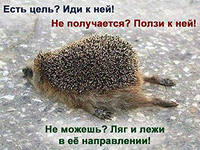 Успеха достоин каждый! Но некоторые люди не могут к нему прийти, потому что им мешают определенные преграды. Вот они:1.Страх. Есть два основных страха, которые не дают человеку приблизиться к желанному успеху – это страх успеха и страх провала. Их нужно преодолеть.2.Нежелание развиваться. Привычка к тому, что есть, чувство лени являются препятствием к долгожданным переменам. А стремление к развитию помогают движению вперед.3.Чувство, что вы не достойны. Если вы считаете, что не заслуживайте успеха, то это приводит к саморазрушению и откладыванию на потом.4.Жалобы и обвинения. Если вы постоянно жалуйтесь на жизнь, вы притягивайте еще больше проблем и недовольства. Вы тратите свои силы в никуда, вместо того, чтоб направить их навстречу к вашему успеху. 5.Пессимизм. Отсутствие радости и позитивного настроя уменьшает во много раз ваши шансы на победу. Поэтому будьте уверены в себе и в том, что вы добьетесь того, чего желаете. 6.Отсутствие мотивации. Нужно найти несколько причин, ради которых вы хотите идти вперед. Спросите себя: «почему вы достойны успеха?» Возможно, ваше главное стремление к цели связано с тем, чтоб стать счастливым и сделать счастливым кого-то еще.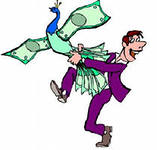 7.Внешнее окружение. Если ваше окружение вам мешает начать движение к мечте, откажитесь от него. Найдите тех людей, которые вам подарят поддержку.